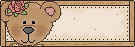 Légende :	N. = numération	P. = problèmes utilisant les 4 opérations	OGD. = Organisation et gestion des données	C. = Calcul (une séance sur les multiples qui semble mieux s’intégrer ici, en lien avec les situations de division)Période 1N. 	Les nombres de 0 à 99N. 	Les nombres de 0 à 999 : écriture des nombres / comparaison, ordre et rangementP. 	Petits problèmes additifs, soustractifs, multiplicatifs et de partage, sans technique opératoireOGD. 	Lire un tableauPériode 2P. 	Situations additives ou soustractivesN. 	Le nombre 1.000P. 	Repérer une situation de multiplicationP. 	Choisir la bonne opération sur des problèmes simples : addition, soustraction, multiplicationOGD. 	Utiliser un graphiquePériode 3N. 	Les nombres de 0 à 9.999 : écriture des nombres / comparaison, ordre et rangementP. 	Situations additives, soustractives, multiplicativesOGD. 	Organiser les données dans un tableauP. 	Découverte des situations partagePériode 4P. 	Situations de groupementP. 	Situations de partageC. 	Multiples de divisionN. 	Les grands nombres : écriture des nombresPériode 5N. 	Les grands nombres : écriture des nombres / comparaison, ordre et rangement / arrondirP. 	Choisir la bonne opérationP. 	Situations soustractivesP. 	Problèmes utilisant les 4 opérations